Publicado en Donostia - San Sebastián el 18/12/2023 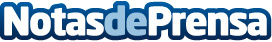 El COEGI entrega su premio al desarrollo de la profesión enfermera 2023 a Javier Ortiz de ElgueaEl galardón reconoce su compromiso con el desarrollo de la profesión enfermera desde su puesto como adjunto de docencia e investigación en cuidados de la OSI Donostialdea (Osakidetza) y profesor asociado de la UPV/EHUDatos de contacto:COLEGIO ENFERMERÍA GIPUZKOA ComunicaciónCOEGI Comunicación943223750Nota de prensa publicada en: https://www.notasdeprensa.es/el-coegi-entrega-su-premio-al-desarrollo-de-la Categorias: Medicina País Vasco Premios Universidades Servicios médicos http://www.notasdeprensa.es